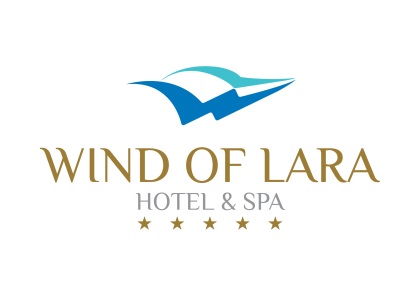 ALL.INCLUSIVESUMMER CONCEPT - 202101.04.2021  - 31.10.2021WIND OF LARA HOTEL & SPAOpening Date: April 2016Category: 5 StarInvestor: GürteknikSeason: 12 months onTotal Area: 24.000 m²E-posta: info@windoflara.comConcept: Ultra All InclusiveAddress: Kemerağzı Mahallesi  Meydan Bulvarı 1003 Sk. No: 8 Kundu-Aksu /AntalyaCity-Country: Antalya-TurkeyTelephone: +90 242 212 12 12Fax: +90 242 212 12 22Web sitesi: www.windoflara.comLOCATION AND TRANSPORTAntalya Airport: 12 kmNearest Settlement: 19 km Antalya City CenterTransportation Facilities: Taxi-BusGREETING AND SENDOFFGreeting visitors at the door.Drinking treat for adults and kids.Valet service.VALID CREDIT CARDSVisaMastercardOTHER SERVICESİnternet Corner (Free)Wash & Dry Cleaning (Paid)Wireless Internet (Free)Mr. & Mrs. hairdresser (Paid)Rent a Car (Paid)Doctor & Nurse (Paid)Whellchair (Paid)Stroller (Baby Car) (Paid)Bicycle Rental (Paid)Baby Phone (Paid)Fax, Photocopy, Print (Paid)Umbrella and Sunbed in Beach (Free)SHOPPING FACILITIES Mr & Mrs. BoutiqueMarketsJewelerPhotographerLeatherACCOMMODATION Total Room Number: 276Total Bed Number: 552Hotel: Main facility: 6 Floor, Standard Room, Family Room ROOM EQUIPMENT Standard Room & Family  Room: Balcony, Digital Safe, Internet Connection, Phone, Full HD Led TV ,  Hairdryer, Shower (Rain Head), Makeup and Shaving Mirror on Bathroom, Bathrobe and Slippers, Water Heater, Tea-Coffee-set-up, Central Air Conditioner.ROOM FEATURESStandard Room: In main facility there are 264 Standart room and each one is 26 m2. Standard rooms with balcony has mini bar, tea & coffee Set-Up, Led TV, satellite and music broadcasting, internet connection, direct-dial phone, smart center air conditioner, safe, hardwood floor, shower and WC in bathroom, platform scale, makeup mirror and hairdrer.Family Suite: In main facility there are 12 Family Suite with 2 bedroom and balcony, each one is 52 m2. One room has 1 twin bed and the other room has french bed. Both room has mini bar, tea & coffee Set-Up, baby food heater, Led TV, satellite and music broadcasting, internet connection, direct-dial phone, center air conditioner, sade, hardwood floor, marble floor, shower and WC in bathroom, platform scale, makeup mirror and hairdrer.ALL INCLUSIVE DRINKING CONCEPTWide choice of drink in minibar Local and 1 Kind of import drink  with alcohol and non alcoholDrinks service in lobby, terrace, lounge and barsFree drinks service in poolWine options in A la Carte Restaurants (Paid)BARLARLobby Bar				: 24 hour(after 24:00 c'lock all drinks are with payment) Rose-Pattiserie				: 10.00-19.00River Pool Bar				: 10:00-18:00Pool Snack                                                     : 12:00-16:00 (icecream included)Palm Pavilion Grill Bar-Beach Bar	: 10:00-18:00Beach Snack                                                  : 12:00-16:00(icecream included)Aquabar                                                         : 10:00-17:00 // 20:30-23:30 Vitamin Bar-SPA			: 09:00-20:00Flight-Disco Bar				: 24:00-02:30RESTAURANTSRestaurant									 alles InklusiveOcean Restaurant		open buffet 	main restaurant       07:00 – 10:30 -breakfast                                                                                                        10:30—11:00  late breakfast                                                                                                         12:30 – 14:30   lunch 	        18:30 – 21:00   dinner (ice cream included)Night snack buffet 				soup service 	          23:00 – 24:00	Rose Patisserie Cafe		 				          10:00 – 19:00  	-    			                                                                               und kalte Getränke sind inklusive.				                                                                 	A’LA CARTE RESTORANLARRestaurant					Cilantro Italienisch A la Charte Restaurant	A’la Carte 			                                    19:00 – 21:00	-				. Fish A la Charte Restaurant	 	                                                                                   19:00 – 21:00	-				Vitrine ausgewählt ist.Turkuaz Türkisch Restaurant   A la Charte	                                                                        19:00 – 21:00	-Alles Inklusive Konzept, A la Charte Restaurants are extra to pay.each time 15 euros por person.WİND KID’S CLUBFor 04 – 12 Age range • Special show for Kids • Kids playground in beach • Care services for 15-36 month babies (Paid) • Baby car, baby monitor, (Paid) • In Wind Kid’s Club working hours and locations can be different according to seasons. Working hours is 10:00 - 12:30 // 14:30-17:00  for everyday • Outdoor Playgrounds, kids theaters for entertainment and fun •HONEYMOON FREE SERVICESFlower at the room •fruıt and wein to the room ,   Special discount in Wellness & SPA center.ENTERTAINMENT & ACTIVITYFree:  Show groups and acrobatics shows from different countries • Live music with Orchestra •  Concept Parties •  Beach Volloeyball •  Water Ball • Step & Aerobik • Water gymnastics • Belly Dance • Darts, Ping-pong • Paid: • Game Machines • Play Station • BilliardWATER SPORTSPaid: Diving Lessons • Water Sources • Jetski • Banana • Parasailing • Motorized Water SportsSPORT CENTERFree: 1 GYMPaid: Special weekly and 2 week fitness programs• Pets not allowed to the Hotel. • Wind Of Lara Hotel & SPA,  reserves the right to make changes to any information without transferring 2 and 3 person / organization on concepts considering the weather conditions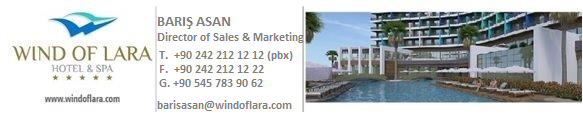 